.Start dancing on lyricsWALK FORWARD TWICE & MAMBO, WALK BACKWARD TWICE  & MAMBOCROSS ROCKS WITH FORWARD & BACKWARD MAMBOSTURNING SHUFFLESKICK BALL STEPS, STEP ¼ TURN, STOMP, STOMPRepeatContact: gtctdancers@comcast.netDrinks After Work Mambo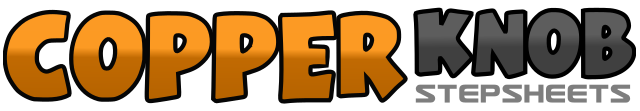 .......Count:32Wall:4Level:Improver.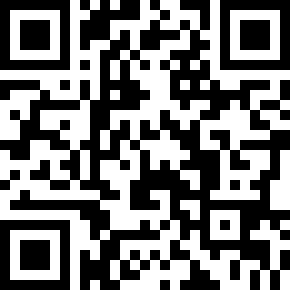 Choreographer:JoAnn Cardoza (USA) & Andy Cardoza (USA) - August 2013JoAnn Cardoza (USA) & Andy Cardoza (USA) - August 2013JoAnn Cardoza (USA) & Andy Cardoza (USA) - August 2013JoAnn Cardoza (USA) & Andy Cardoza (USA) - August 2013JoAnn Cardoza (USA) & Andy Cardoza (USA) - August 2013.Music:Drinks After Work - Toby KeithDrinks After Work - Toby KeithDrinks After Work - Toby KeithDrinks After Work - Toby KeithDrinks After Work - Toby Keith........1-2Walk forward right, left3-4Step right forward, step left forward, step right back5-6Walk backward left, right7-8Step left back, step right back, step left forward1&2Rock right to side, recover on left, cross right over left3&4Rock left to side, recover to right, cross left over right5-6Step right forward, step left forward, step right back7-8Step left back, step right back, step left forward1&2Side shuffle right, left. right3&4½ Turn shuffle left, right, left5&6Side shuffle right, left, right7&8½ Turn shuffle left, right, left1&2Kick right forward, step on right, step left forward3&4Kick right forward, step on right, step left forward5-6Step right forward, turn ¼ left step on left7-8Stomp right, left